Организация работы с лицами из групп риска совершения суицида:1. При личном контакте, необходимо уточнять наличие факторов риска совершения суицида путем опроса. 2. В случае наличия факторов риска совершения суицида информировать о выявленных факторах заинтересованные ведомства по месту жительства. 3. Проведение среди сотрудников разъяснительной работе о т.н. «последствиях психиатрического учета» с целью формирования у населения реального представления о «психиатрическом учете». 4. Обеспечение сотрудников информацией о возможностях получения психологической, психотерапевтической и психиатрической помощи.5. Организовать информирование населения в ходе осуществления должностных обязанностей о возможностях получения психологической, психотерапевтической и психиатрической помощи. «Телефон Доверия» - служба экстренной анонимной психологической помощи по телефону.8-0232-31-51-61Республиканская «Детская телефонная линия»8-801-100-1611Если вы находитесь в трудной жизненной ситуации, не видите выхода из нее, считаете что жизнь окончена, не знаете куда обратиться за помощью – звоните.Режим работы: круглосуточно, без выходных, перерывов.Профилактика самоубийствПамятка по выявлению граждан из групп риска совершения суицида  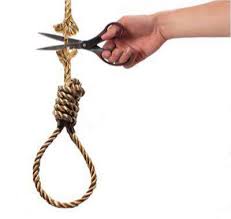 Организационно-методический отделучреждения «Гомельская областнаяклиническая психиатрическая больница»(Сайт: gokpb.by)(Мы [В]контакте: vk.com/gopb.by)г. Гомель, ул. Добрушская 1. Гомель 2018ЛИЦА ИЗ ГРУППЫ РИСКА СОВЕРШЕНИЯ СУИЦИДА:имеющие прямые суицидальные тенденции (высказывающие идеи, мысли, угрозы о самоубийстве, готовящиеся к самоубийству);имеющие тяжелые заболевания, с заведомо неблагоприятным исходом (в первую очередь онкологические), нарушающие способность к передвижению, самообслуживанию, социальное функционирование;в момент переживания тяжелых утрат (смерть родителя, ребенка, значимого человека);имеющие признаки депрессивных расстройств (длительно сниженный фон настроения, снижение работоспособности, повышенная утомляемость, отсутствие интереса к жизни);если имеются сведения о насилии (физическом, сексуальном, психологическом);находящиеся в конфликтных ситуациях с социальным окружением, неблагоприятной семейной обстановке  (утрата значимого близкого человека, развод и т.д.);употребляющие алкоголь, наркотики в формах, приведших к социальной дезадаптации (утрата семьи, работы, близких, правонарушения).«Психиатрический учет»:1. «Психиатрический учет» регламентирован постановлением Министерства здравоохранения Республики Беларусь от 10 ноября 2017 г. № 95 «Об утверждении Инструкции о порядке осуществления диспансерного наблюдения».2. Диспансерное наблюдение – периодический медицинский осмотр, медицинское наблюдение за состоянием здоровья пациента в динамике в зависимости от группы (подгруппы) диспансерного наблюдения.3. Хронические психические расстройства (заболевания) – психические расстройства (заболевания), при которых продолжительность болезненных проявлений составляет более шести месяцев;Затяжные психические расстройства (заболевания) – психические расстройства (заболевания), при которых продолжительность болезненных проявлений составляет отодного до шести месяцев.4. Большинство психических расстройств, на фоне которых возникают суицидальные тенденции не относятся к затяжным или хроническим и диспансерному наблюдению не подлежат.5. Обращение за помощью при первых признаках заболевания во многих случаях позволит избежать диспансерного наблюдения. За помощью можно обратиться, в т.ч. анонимноУчреждение «Гомельская областная клиническая психиатрическая больница», диспансерное отделение, ул. Добрушская 1, Селицкий Владислав Станиславович, 31-92-44.ГУЗ «Гомельская центральная городская поликлиника», ул. Юбилейная 7А – Коваленок Тамара Григорьевна, 60-91-18,60-91-19.ГУЗ «Гомельская центральная городская поликлиника» филиал № 1, ул.Косарева 11– Тарнопольский Владимир Олегович,43-57-60.ГУЗ «Гомельская центральная городская поликлиника» филиал № 2, ул. Бочкина 182 А – Ракова Валерий Иванович, 42-84-93, 42-84-90.ГУЗ «Гомельская центральная городская поликлиника» филиал № 3, ул. Огоренко – Презова Инна Михайловна, 61-01-02.ГУЗ «Гомельская центральная городская поликлиника» филиал № 8, ул. Богданова 12 корп. 2 – Муштак Михаил Иванович, 63-08-99,63-25-85,63-14-86.ГУЗ «Гомельская центральная городская поликлиника» филиал № 10, ул. Комсомольская 4 – Кузьмич Светлана Владимировна, 34-51-33, 34-51-31.Учреждение «Гомельская областная клиническая поликлиника», ул. Артема 4 – Кунцевич Елена Михайловна, 74-24-27.Учреждение «Гомельский областной диагностический медико-генетический центр с консультацией «Брак и Семья», ул. Кирова 57 – Таргонская Ирина Ивановна, +375297346933.